КОНТРОЛЬНАЯ РАБОТА №2«Колебания и волны»1 вариант1. Колебательный контур состоит из конденсатора емкостью 200 пФ и катушки индуктивностью 10мГн. Определите длину волны, испускаемую контуром.2. На какую  длину волны нужно настроить радиоприемник, чтобы слушать радиостанцию «Наше радио», которая вещает на частоте 101,7 МГц?3. В идеальном колебательном контуре, максимальная энергия магнитного поля катушки равна 5мДж, емкость конденсатора 0,01 мкФ. Чему равен максимальный заряд на обкладках конденсатора.4. Колебательный контур состоит из катушки индуктивности и конденсатора. В нём наблюдаются гармонические электромагнитные колебания с периодом Т = 5 мс. В начальный момент времени заряд конденсатора максимален и равен 4 *10-6  Кл. Каков будет заряд конденсатора через t = 2,5 мс?5. Заряд на обкладках конденсатора с ёмкостью 5 нФ изменяется по закону . Найдите амплитуду колебаний заряда конденсатора и индуктивность катушки, предполагая, что катушка и конденсатор составляют идеальный колебательный контур.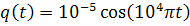                                                                       2 вариант1. Радиостанция работает на частоте 70МГц. Найдите длину электромагнитных волн, излучаемых антенной радиостанции.2. Изменения тока в антенне радиопередатчика происходят по закону i = 0,3Cos 5п * 10^6t. Найдите длину излучаемой электромагнитной волны.3. Электроемкость конденсатора колебательного контура 10мкФ, индуктивность – 4мГн. Определите частоту электромагнитных колебаний.4. Колебательный контур состоит из конденсатора электроемкостью С и катушки индуктивностью L, настроен на длину волны 200м. Какую длину волны будет излучать контур, если электроемкость конденсатора и индуктивность катушки увеличить в 2 раза?5. Амплитуда силы тока при свободных колебаниях в колебательном контуре 100 мА. Какова амплитуда напряжения на конденсаторе колебательного контура, если емкость этого конденсатора 1 мкФ, а индуктивность катушки 1 Гн? Активным сопротивлением пренебречь.КОНТРОЛЬНАЯ РАБОТА №2«Колебания и волны»Вариант 31. Чему равна длина электромагнитной волны, распространяющейся в воздухе, если период колебаний Т = 0,01 мкс?2. Электроемкость конденсатора колебательного контура 10мкФ, индуктивность – 4мГн. Определите период электромагнитных колебаний.3. Уравнение колебаний напряжения имеет вид u=40cos25πt. Найти амплитуду напряжения, период, собственную и циклическую частоту электромагнитных колебаний.4. Колебательный контур состоит из конденсатора емкостью С и катушки индуктивностью L. Как изменится период свободных электромагнитных колебаний в этом контуре, если электроемкость конденсатора и индуктивность катушки увеличить в 3раза.5. Заряд на обкладках конденсатора колебательного контура изменяется по закону q = 3·10–7cos800πt. Индуктивность контура 2Гн. Пренебрегая активным сопротивлением, найдите максимальное значение энергии магнитного поля катушки индуктивности.Вариант 41. Определите период электрических колебаний в контуре, излучающем электромагнитные волны длиной 450 м.2.Определите индуктивность катушки в колебательном контуре, если длина волны 100м, а емкость конденсатора 10пФ.3.Уравнение колебаний на конденсаторе имеет вид вид u=50cos10πt.. Определите период колебаний.4. Колебательный контур состоит из катушки индуктивности и конденсатора. В нем наблюдаются гармонические электромагнитные колебания с периодом T = 6...мкс. В начальный момент времени заряд одной из обкладок конденсатора максимален и равен 4 * 10^-6 Кл. Каким будет ее заряд через t=1,5 мкс?5. Колебательный контур, состоящий из воздушного конденсатора с двумя пластинами, расстояние между которыми 3,14 м, и катушки с индуктивностью L=1 мкГн, резонирует на волну длиной λ=10 м. Определить площадь s пластины конденсатора.